Работа за первое полугодие (ФГОС) ГЕОМЕТРИЯ, 7 классФамилия, имя обучающегося __________________, класс_______________Вариант №1I Знание1. Выпишите номер верного ответа:Основными фигурами на плоскости являются:Точка и отрезокПрямая и треугольникПрямая и точкаПрямая и отрезокОтвет: ________________________2.Продолжите предложение: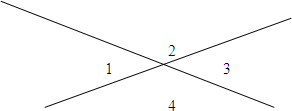 Углы 1 и 2 являются:смежнымивертикальнымипрямымиразвёрнутыми Ответ: ________________________3. Можно ли определить, по какому признаку треугольники BAC и DAC равны?     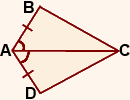 по двум сторонам и углу между нимипо стороне и прилежащим к ней углампо трём сторонамтреугольники не равны                    Ответ: ______________________4.  В каком случае луч a проходит между сторонами угла (cd)?Если известно, что угол (cd) = 76 градусам, угол (ad) = 17 градусам, а  угол (ca)…..1) 93 градуса       2) 59 градусов       3) 90 градусов        4) 38 градусовОтвет: ________________________102II Мышление 1.Найдите ошибку в записи длин отрезков. Запишите номер этого отрезка.АВ = 5 см     2) CD = 6 дм     3) PO = -12 см     4) FE = 10 мОтвет: _________________________2.Выпишите номера верных утверждений1) Вертикальные углы равны2) Смежные углы равны3) Сумма вертикальных углов равна 180 градусам4)При пересечении двух прямых образуются две пары вертикальных угловОтвет: _________________________ 3.Установите соответствие между углами и их величинамиА. Тупой угол                     Б. Прямой угол               В. Острый угол1. Градусная мера угла равна 90 градусам2. Градусная мера угла меньше 90 градусов3. Градусная мера угла больше 90, но меньше 180 градусов4. Точка D - середина отрезка AB. Точка C - середина отрезка BD. Найти длину отрезка AB, если CD = 5 см. (Выполнить рисунок к задаче)АВ = 5 см     2) AB = 10 см     3) AB = 15 см     4) AB = 20 см Ответ: _________________________5. Определите, какой угол образуют биссектрисы вертикальных углов при пересечении двух прямых. (Выполнить рисунок к задаче)Ответ: _________________________III Коммуникация1. Ваш лучший друг (подруга) позвонил вам и попросил объяснить, почему два смежных угла не могут быть тупыми? Запишите свой ответ ниже:________________________________________________________________________________________________________________________________________________________________________________________________________________________________________________________________________________________________________________________________________________________________________________________________________________________________________________________________________________________________________________________________________________________________________________________________________________________________________________________________________________________________________________________________________________________________________________________________________________________________________________________________________________________________2.Объясните младшей сестре или брату чем отличается биссектриса угла треугольника от медианы? Изобразите на рисунке. ________________________________________________________________________________________________________________________________________________________________________________________________________________________________________________________________________________________________________________________________________________________________________________________________________________________________________________________________________________________________________________________________________________________________________________________________________________________________________________________________________________________________________________________________________________________________________________________________________________________________________________________________________________________________IV Применение1. Найти смежные углы, если их градусные меры относятся как 3:7?Решение: ________________________________________________________________________________________________________________________________________________________________________________________________________________________________________________________________________________________________________________________________________________________________________________________________________________________________________________________________________________________________________________________________________________________________________________________________________________________________________________________________________Ответ: _________________________2. Периметр равнобедренного треугольника равен 18,6 м. Найти его стороны, если основание больше боковой стороны на 3м.Решение:________________________________________________________________________________________________________________________________________________________________________________________________________________________________________________________________________________________________________________________________________________________________________________________________________________________________________________________________________________________________________________________________________________________________________________________________________________________________________________________________________________________________________________________________________________Ответ: _________________________3. Через точку, не лежащую на прямой проведите как можно больше прямых, параллельных данной. Объяснить свой ответ.                                          .АБB